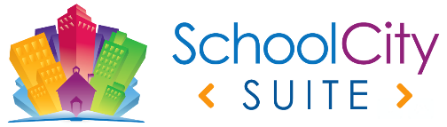 TOLLESON UHSDSEPTEMBER 11, 2017 – Session 1Training Objective: Become familiar with the SchoolCity Suite environment to be able to use it independently and in collaboration with colleagues. Tolleson SchoolCity SuiteStaff URL: tuhsd.schoolcity.com			Student URL: online.schoolcity.com/tuhsdAGENDA8:00 – 9:50 am		Welcome 				Basic Navigation 				Assessment Options				Create an Answer Key Only Assessment				Delivery Options				Find Test ResultsSchoolCity Training Specialists: Betty Flanary bflanary@schoolcity.com 
Kristi Johnstonkristi@schoolcity.comSession Evaluation: https://tinyurl.com/y7l9njpn